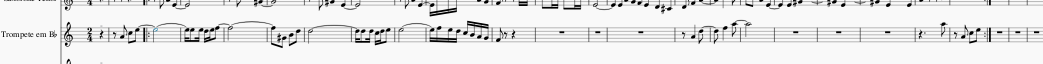 Ligar a ultima nota, nesse exemplo MI, do ultimo compasso ao MI do segundo compasso.